§6402.  Suspension or revocation based on conviction of molestingNotwithstanding section 6401, subsection 2, the commissioner shall suspend the lobster and crab fishing license of a license holder or the nonresident lobster and crab landing permit of a permit holder  convicted of violating section 6434 for not less than 2 years and not more than 6 years from the date of a first conviction and not less than 2 years and not more than 10 years from the date of a 2nd conviction.    For a 3rd or subsequent  conviction, the commissioner  shall permanently revoke the  person's license or permit.  [PL 2017, c. 197, §5 (AMD).]1.  Convictions for cutting lobster trap lines.  A person convicted under section 6434 of molesting lobster gear by cutting a lobster trap line shall, upon making full payment as ordered by the court under section 6434, subsection 4, paragraph A, provide the commissioner with proof of that payment.  If the commissioner does not receive that proof within 3 years after the date of conviction, the commissioner shall continue that license suspension until such time as that proof is received.[PL 2017, c. 197, §5 (AMD).]SECTION HISTORYPL 1977, c. 661, §5 (NEW). PL 1993, c. 543, §1 (AMD). PL 2007, c. 201, §1 (AMD). PL 2009, c. 151, §5 (AMD). PL 2009, c. 394, §3 (AMD). PL 2009, c. 561, §13 (AMD). PL 2017, c. 197, §5 (AMD). The State of Maine claims a copyright in its codified statutes. If you intend to republish this material, we require that you include the following disclaimer in your publication:All copyrights and other rights to statutory text are reserved by the State of Maine. The text included in this publication reflects changes made through the First Regular and First Special Session of the 131st Maine Legislature and is current through November 1, 2023
                    . The text is subject to change without notice. It is a version that has not been officially certified by the Secretary of State. Refer to the Maine Revised Statutes Annotated and supplements for certified text.
                The Office of the Revisor of Statutes also requests that you send us one copy of any statutory publication you may produce. Our goal is not to restrict publishing activity, but to keep track of who is publishing what, to identify any needless duplication and to preserve the State's copyright rights.PLEASE NOTE: The Revisor's Office cannot perform research for or provide legal advice or interpretation of Maine law to the public. If you need legal assistance, please contact a qualified attorney.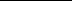 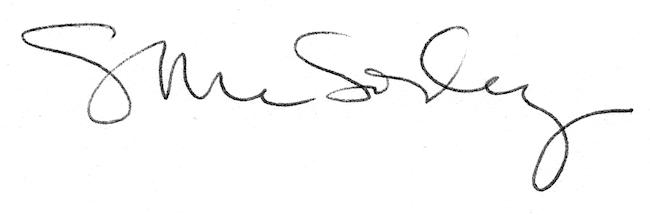 